Grunddataprogrammets delaftale 1 og 2 om effektiv ejendomsforvaltning og genbrug af ejendomsdata under den Fællesoffentlige Digitaliseringsstrategi 2012 – 2015Fælles teststrategi for Ejendomsdataprogrammet og AdresseprogrammetMBBL-REF: 2012-3565Version: 1.5.1Status: UdkastOprettet: 09. juni 2015Dokument historieIndholdsfortegnelse1.	Indledning	41.1	Dokumentets formål	41.2	Afgrænsning	41.3	Læsevejledning	42.	Overordnet teststrategi	62.1	Hovedprincipper for test	62.1.1	Tidlig kvalitetssikring af integrationer	62.1.2	Snitfladetest	72.1.3	Systemtest af integrationer mellem grunddataregistrene	72.1.4	Test af de primære dataanvenderes adgang til og brug af grunddata	72.2	Forudsætninger for test	82.3	Dokumenter og værktøjer i kvalitetssikringen	82.3.1	Testdokumenter i det fælles testprojekt	82.4	Testaktiviteter	92.4.1	Milpælsplaner og test	93.	Test- og kvalitetssikringsobjekter	103.1	Kvalitetssikringsobjekter	103.2	Testobjekter	104.	Ansvarsfordeling	124.1	GD1/GD2’s fælles testprojekt	124.2	Registerprojekterne	124.2.1	Systemansvar placeret hos de enkelte myndigheder	134.3	Ansvarsfordeling i forhold til testtyper	134.3.1	Funktionelle krav	134.3.2	Ikke-funktionelle krav	145.	Testmiljøer og testdata	155.1	Testmiljøer	155.2	Strategi for testdata	155.3	Testværktøjer	155.4	Testrutiner	15IndledningDokumentets formålTeststrategien har til formål at sikre, at der i ejendomsdataprogrammets (GD1) - og adresseprogrammets (GD2) levetid gennemføres test- og kvalitetssikringsaktiviteter, således at den samlede leverancer lever op til delprogrammernes forretningsmæssige målsætninger om effektiv registrering og effektivt genbrug af henholdsvis ejendomsdata og adresser.I forhold til ejendomsdata- og adresseprogrammet fastlægger den fælles teststrategi, hvad der skal kvalitetssikres og testes samt ansvaret herfor. Strategien sætter en forståelsesmæssig ramme for ejendomsdata- og adresseprogrammets test og kvalitetssikring og er bindeledet til den konkrete planlægning af de test- og kvalitetssikringsaktiviteter, der skal gennemføres i GD1 og GD2.AfgrænsningEjendomsdataprogrammets registerprojekter: Matriklen, BBR og Ejerfortegnelsen afleverer, jf. den fælles implementeringsplan, produkter til det samlede ejendomsdataprogram. Tilsvarende afleverer adresseprogrammets registerprojekter: Danmarks Adresseregister (DAR), Register til Danmarks Administrative Geografiske Inddelinger (DAGI) og Register til Danske Stednavne (DS), jf. den fælles implementeringsplan, produkter til det samlede adresseprogram.Teststrategien er udarbejdet i henhold til ejendomsdata- og adresseprogrammets målarkitektur – herunder en forudsætning om at ejendoms- og adressedata kan og skal udstilles gennem den fællesoffentlige datafordeler. Det fælles GD1/GD2 testprojekt har ansvaret for de test- og kvalitetsaktiviteter, som vedrører de tværgående forretningsprocesser registerprojekterne imellem og mellem registerprojekterne og anvendere af grunddata. Test i forhold til de tværgående forretningsprocesser benævnes efterfølgende integrationstest og test i mod anvendere anvendertest.I de enkelte projekter vil der blive planlagt og gennemført test og kvalitetssikring i forhold til projektets leverancer, herunder ajourføringsservices og DAF-tjeneste. Ansvaret herfor ligger i det enkelte projekt. Test i forhold til ajourføringsservices og DAF-tjenester benævnes efterfølgende som snitfladetest.Det forudsættes at registerprojekterne anvender de samme test- og fejlrapporteringsværktøjer, som det fælles testprojekt, til planlægning og gennemførelse af snitfladetest. Bemærk, at selvom Datafordeleren er en central komponent i flere test scenarier er Datafordeleren ikke et testobjekt i denne strategi.Læsevejledning Udover dette indledende kapitel indeholder dokumentet følgende kapitler:Kapitel 2 – Overordnet teststrategiIndeholder en beskrivelse af hovedprincipper for test og kvalitetssikring, samt de væsentligste dokumenter ifb. planlægning og gennemførelse af test- og kvalitetssikrings aktiviteter.Kapitel 3 –Test- og kvalitetssikringsobjekterIndeholder en beskrivelse af de enkelte testobjekter inkl. testkriterier samt en beskrivelse af de forskellige testtyper med en fordeling på hvilke af disse der testes ejendomsdata- og adresseprogrammet hhv. i de enkelte projekter. Kapitel 4 – AnsvarsfordelingIndeholder en beskrivelse af fordeling af ansvaret mellem de forskellige aktører og mellem de forskellige projekter.Kapitel 5 - Testmiljøer og testdataIndeholder en beskrivelse af anvendelse af testmiljøer, strategi for brug af testdata samt et overblik over fælles testværktøjer.Overordnet teststrategiFor at sikre at ejendomsdataprogrammet samlet set lever op til den overordnede målsætning om ”Effektiv ejendomsregistrering og effektiv genbrug af ejendomsdata”og adresseprogrammet samlet set lever op til den overordnede målsætning om ”effektiv genbrug af adresser, stednavne og administrative inddelinger”, er det nødvendigt at kvalitetssikre og teste de samlede leverancer fra begge delprogrammer.Dette omfatter både kvalitetssikring og test af sammenhænge mellem de enkelte grunddatasystemer og test ift. GD1/GD2’s anvendersystemer, eksempelvis GD1: kommunale og statslige ejendomsskattesystemer; GD2: person- og virksomhedsregistrering i CPR og CVR.Ansvaret for planlægning og gennemførelse af de tværgående test og kvalitetssikring er placeret i GD1/GD2’s fælles testprojekt.Hovedprincipper for testRegisterprojekternes tværgående konsistens og integrationer kvalitetssikres og testes på fire niveauer:Tidlig kvalitetssikring af integrationer mellem grunddataregistrene og Datafordeleren: Testprojektet sikrer, at services og hændelsesbeskeder kvalitetssikres både forretningsmæssigt og teknisk på specifikationsniveau, dvs. inden udviklingsprocessen igangsættes.Test af de enkelte snitflader: Det sikres at de enkelte services og hændelsesbeskeder (snitflader) mellem grunddataregistrene indbyrdes og mellem grunddataregistrene og Datafordeleren fungerer korrekt forretningsmæssigt og teknisk. Systemtest af integrationer mellem grunddataregistrene: Der gennemføres end-to-end test af service- og hændelsesimplementeringerne i sammenhæng med de forretningsprocesser, hvori de indgår.Test af GD1/GD2’s primære dataanvenderes adgang til og brug af grunddata: Dataanvenderne får mulighed for at specificere og gennemføre test af egne forretningsprocesser, som anvender grunddata. Disse test faciliteres af GD1 og GD2.Tidlig kvalitetssikring af integrationerFormålet med tidlig kvalitetssikring er at få identificeret fejl og misforståelser så tæt på tidspunktet, hvor de opstår. Opstår en misforståelse tidligt i projektet, og den først opdages når systemet leveres, bliver omkostninger og tidsforbrug langt større, og med forhøjet risiko for at projektet såvel som programmet forsinkes. Derfor er tidlig kvalitetssikring af dokumenter og specifikationer prioriteret højt i ejendomsdata- og adresseprogrammerne.For at sikre at ejendomsdata- og adresseprogrammerne forretningsmæssigt og arkitekturmæssigt hænger sammen på løsningsniveau – inden større udviklingsprojekter igangsættes – skal hvert af GD1/GD2’s registerprojekter udarbejde forretningsmæssige beskrivelser af den planlagte løsning (løsningsarkitektur). Delprogrammerne sikrer, at registerprojekternes løsningsarkitekturer er konsistente indbyrdes og med delprogrammernes målarkitekturer.For at opnå en høj sikkerhed for at systemintegrationerne både forretningsmæssigt og teknisk opfylder kvalitetskravene kvalitetssikrer det fælles testprojekt registerprojekternes specifikationer af ajourføringsservices og de services og hændelsesbeskeder, der udstilles på Datafordeleren. SnitfladetestSnitfladtesten omfatter test af de indbyrdes snitflader mellem to grunddataregistre eller mellem grunddataregisteret og Datafordeleren. Derudover skal det enkelte registers tjenester udviklet på datafordeleren testes. Dette gøres ved at udskifte de forskellige ”stubbe” en-for-en for derigennem at sikre, at den enkelte snitflade også fungerer teknisk og forretningsmæssigt korrekt som ”live integration”.Det påhviler det enkelte registerprojekt at teste og kvalitetssikre projektets leverancer af services og hændelser. Denne test og kvalitetssikring omfatter tillige funktionstest af de snitflader, hvorigennem grunddataregisteret udstiller services og hændelser via Datafordeleren samt registerets integrationer til andre løsninger (ajourføringsservices).Det fælles testprojekt medvirker i tilrettelæggelsen af snitfladetest mhp. at sikre der gennemføres test med de samme data, som seneres skal anvendes i de tværgående integrationstest. Systemtest af integrationer mellem grunddataregistreneTværgående systemtest af integrationer på tværs af GD1, GD2 og GD7 omfatter alle de forretningsmæssige scenarier, som registrene i GD1 og GD2 skal systemunderstøtte. Der etableres et testforløb for hver af de tværgående forretningsprocesser som involverer punkt-punkt integration mellem to registre og/eller integration via Datafordelerens udstilling af hændelsesbeskeder og data. Disse processer er beskrevet i delprogrammernes målarkitektur.Det fælles testprojekt udarbejder detaljerede testplaner for integrationstest, som vil blive udført som end-to-end test for de samlede tværgående forretningsprocesser. Testprojektet har det overordnede testansvar og koordinerer udførelsen af integrationstest. Registerprojekterne har ansvaret for at udføre de dele af integrationstesten, som vedrører registeret.Test af de primære dataanvenderes adgang til og brug af grunddataGrunddataprogrammets testmiljø og testdata stilles til rådighed for GD1’s og GD2’s primære dataanvendere for test af egne forretningsprocesser. De primære dataanvendere ift. GD1 er KL/Kombit (ejendomsskat og -bidrag), SKAT (ejendomsvurdering). GD2’s primære anvendere er: CPR, CVR, SKAT og Danmarks Statistik.Dataanvenderne udarbejder egne testscenarier for de forretningsprocesser, som skal testes.På baggrund af dataanvendernes indmeldinger om testønsker fastlægger testprojektet de overordnede rammer for disse anvendertest og faciliterer i samarbejde med registerprojekterne afviklingen af disse test. Forudsætninger for testEn succesfuld test er afhængig af andre aktiviteter og begivenheder end selve testforløbet. Her er de vigtigste forudsætninger listet:Projekter som deltager i integrationstest skal levere deres løsning som planlagt og med den aftalte kvalitet, herunder have gennemført en vellykket snitfladetest. Snitfladetesten skal være dokumentet efter det fælles testprojekts retningslinjer for test.
Implementeringsplanerne er stramme og det er kritisk hvis blot et af registrene bliver forsinket med deres leverance. Det skyldes, at den samlede løsning er afhængig af, at relationerne mellem registrene er fuldt implementeret og manglende levering af blot et enkelte register vil umuliggøre, eller i bedste fald forsinke en eller flere tværgående test.De enkelte projekter skal bidrage med de nødvendige testressourcer og aktivt medvirke i planlægningen og gennemførelsen af systemintegrationstestaktiviteter. Det er vigtigt at de enkelte projekter bidrager med både testmanager, som kender den tekniske løsning, og med tester, som har den nødvendige forretningsviden.At testgrundlaget (testdata og testmiljøer) er etableret og er tilstrækkeligt for gennemførelse af de aftalte integrationstest.Dokumenter og værktøjer i kvalitetssikringenTestdokumenter i det fælles testprojektUnder ejendomsdata- og adresseprogrammernes testprojekt arbejdes der som minimum med følgende dokumenter:GD1/GD2 teststrategi:Etablerer en fælles ramme for den konkrete planlægning af de test- og kvalitetssikringsaktiviteter, der skal gennemføres i GD1 og GD2.Hovedplan for test og kvalitetssikring Plan for test af tværgående GD1/GD2 systemintegrationer via Datafordeleren samt kvalitetssikring af specifikationer af tværgående tjenester (services og hændelser). Testprojektets krav til gennemførelse og dokumentation af snitfladetest beskrives. Planen beskriver på et overordnet niveau testaktiviteter både mht. ressourcebehov og tid. Desuden forholder den sig til behovene for testmiljøer og testdata.Skabeloner til kvalitetssikring af services og hændelserFor at få en ensartet detaljeret forretningsmæssig specifikation af services og hændelser på tværs af registerprojekterne udvikles et fælles sæt skabeloner - én skabelon for hver servicetype (ajourføring, udstilling, hændelser og sammenstillede). Disse service- og hændelsesspecifikationer anvendes til at sikre dataanvenderenes (i første omgang registerprojekterne) forretningsmæssige behov er dækket.Desuden anvendes de forretningsmæssige specifikationer sammen med registerets udstillingsmodel som grundlag for udarbejdelsen af de korresponderende tekniske specifikationer, der indgår som bilag i registerets Dataleverancespecifikation ift. Datafordeleren Plan og metode for kvalitetssikring af Dataleverancespecifikationer (DLS)Testprojektet etablerer en plan for kvalitetssikring af registrenes Dataleverancespecifikationer. Testprojektet gennemfører i samarbejde med registerprojekterne og dataanvenderne skrivebordstest til at kvalitetssikre at forretningsmæssige og tekniske specifikationer overholder de beskrevne forretningsprocesser og anvenderbehov. Testprojektet udarbejder kvalitetssikringsrapporter til dokumentation for de gennemførte QA-aktiviteter.Testplaner:Delprogrammerne har, forud for godkendelse af snitflader på tværs af de forskellige løsninger, ansvaret for planlægning og gennemførelse af de tværgående test.For alle tværgående forretningsprocesser planlægges og dokumenteres  tværgående testfaser i hver sin testplan, som indeholder en detailplanlægning af de enkelte test – testcases - med specifikation af hvad der skal testes af hvem, hvornår, på grundlag af hvilke testdata, i hvilke miljøer etc.Et vigtigt element i disse planer er godkendelseskriterier ift. den enkelte test.Testrapport:Hver af de tværgående testfaser dokumenteres i en testrapport, som dokumenterer de gennemførte testscenarier og dertil hørende testresultater. Testrapporten omfatter en kvalitativ vurdering af hver enkelt testscenarium.TestaktiviteterMilpælsplaner og testTestaktiviterne er opdelt i 3 faser (QA1: Kvalitetssikring af forretningsmæssige beskrivelser af udstillingsmodeller, services og hændelser, QA2: Kvalitetssikring af tekniske specifikationer af services og hændelser og TEST: Tværgående test af services og hændelser), som illustreret nedenfor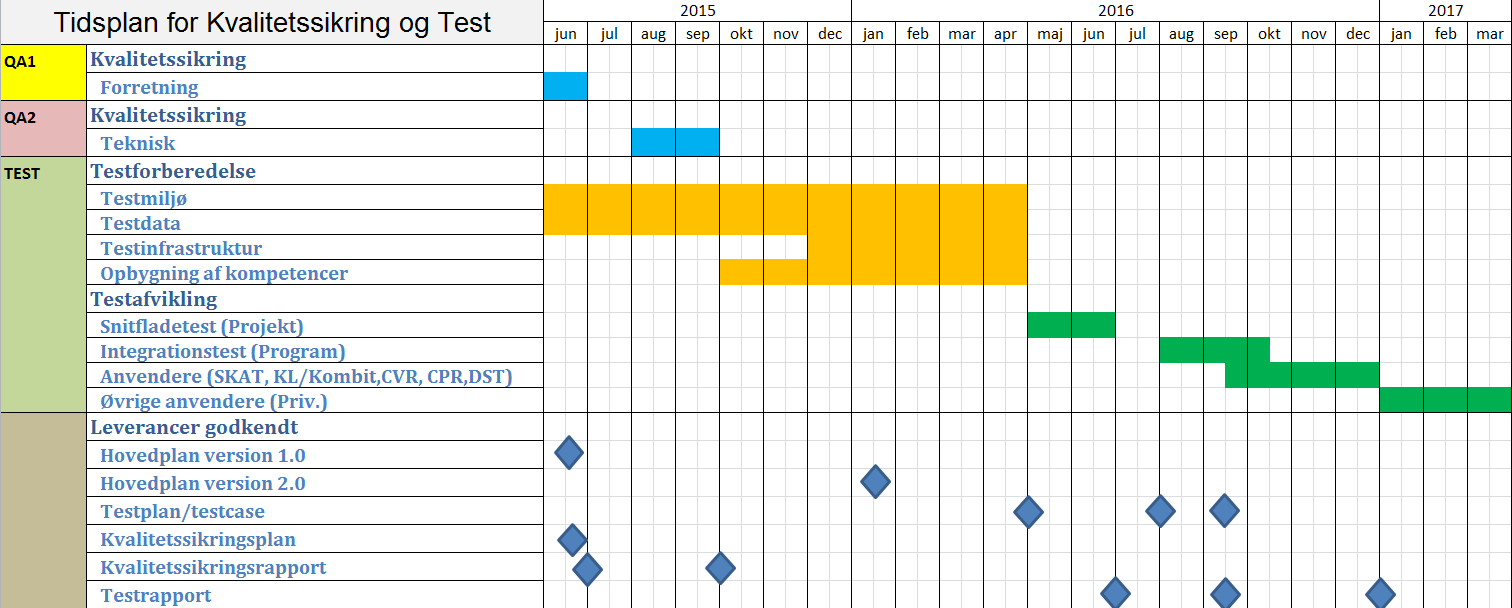 Figur 1: Fase- og milepælsoversigt for tværgående test og kvalitetssikring.Test- og kvalitetssikringsobjekter KvalitetssikringsobjekterTestprojektet vil i samarbejde med registerprojekterne og de primære dataanvendere kvalitetssikre følgende:Løsningsarkitekturens bilag A vedr. servicebeskrivelser. Registerprojekternes servicebeskrivelser og deres indbyrdes sammenhænge hhv. sammenhæng til Delprogrammets målarkitektur. Udstillingsmodel. Det sikres at det enkelte registerprojekts udstillingsmodel understøtter GD1/GD2’s forretningsmæssige databehov. I regi af GD8 sikres at modellen overholder fælles modelregler.  Forretningsmæssig specifikation af ajourføringsservice. Det sikres at registeropdateringer der udføres via ajourføringsservices indeholder de korrekt data samt at de for forretningsprocessens nødvendige grunddata er til rådighed for anvenderen.Forretningsmæssig specifikation af udstillingsservices . Sikring af at de nødvendige forretningsmæssige data udstilles som registerservices eller sammenstillede services på Datafordeleren. Forretningsmæssig hændelsesspecifikation. Sikring af at de nødvendige forretningsmæssige hændelsesbeskeder dannes/fordeles via Datafordeleren.Teknisk specifikation af ajourføringsservice. Sikring af at de tekniske specifikationer af ajourføringsservices funktionelt og datamæssigt er i overensstemmelse med anvenders/udstillers krav.Dataleverancespecifikationens bilag 2a servicespecifikation. Sikring af at de tekniske specifikationer af udstillingsservices, herunder sammenstillede services, opfylder de forretningsmæssige krav og sammenhængen til udstillingsmodellenDataleverancespecifikationens bilag 2b hændelsesspecifikation. Sikring af at den tekniske hændelsesspecifikation opfylder de forretningsmæssige krav og sammenhængen til udstillingsmodellen.Sekvensdiagrammer for tværgående forretningsprocesser. Det sikres, at der er den nødvendige service- og hændelsesunderstøttelse i sekvensdiagrammerne af de tværgående forretningsprocesser, som er testobjekter i de tværgående GD1/GD2 test.TestobjekterI regi af det fælles testprojekt gennemfører GD1 og GD2 fysiske test til at verificere at services og hændelser fungerer som beskrevet og indeholder de oplysninger, der fremgår af de tekniske specifikationer.GD1’s testobjekter omfatter otte tværgående forretningsprocesser. For hver proces udvælges i samarbejde med registerprojekterne og relevante interessenter et passende antal varianter. Dette skal sikre at testen omfatter de aspekter, som vurderes forretningskritiske for processen. Forretningsprocesserne er:Matrikulær forandring af samlet fast ejendom. Processen omfatter aktiviteter, der er forbundet med at gennemføre ændringer af matrikulære skel, herunder dannelse af nye bestemte faste ejendomme.  Aktiviteterne indbefatter såvel kommunernes som matrikelmyndighedens sagsbehandling, registrering og godkendelse af de ansøgte matrikulære ændringer, herunder håndtering af de relevante registerdata og identifikationer. Det sikres, at den matrikulære forandring håndteres ift. BBR, Ejerfortegnelse og Tingbog.Ejerlejlighedsopdeling og forandring.  Processen omfatter aktiviteter, der er forbundet med at gennemføre ændringer af ejerlejligheder, herunder dannelse af nye ejerlejligheder ifb. en ejerlejlighedsopdeling.  Aktiviteterne indbefatter såvel kommunernes som matrikelmyndighedens sagsbehandling, registrering og godkendelse af de ansøgte matrikulære ændringer, herunder håndtering af de relevante registerdata og identifikationer. Det sikres, at ejerlejlighedsopdeling/forandring håndteres ift. BBR, Ejerfortegnelse og Tingbog.Oprettelse af bygning på fremmed grund (BPFG) via kommunen.  Processen omfatter aktiviteter, der er forbundet med at oprette en BPFG i Matrikelregistret. Oprettelsen foretages af Kommunen via en ajourføringsservices stillet til rådighed af Matrikelregistret.Stedfæstelse af BPFG. Processen forudsætter, at BPFG skal være oprettet i forvejen i Matrikelregistret – om end Ejer ikke nødvendigvis kender til det tilhørende BFE-nummer. Dette kan fx være tilfældet ved tidligere tinglyste BPFG, hvor ejendommen ikke har kunnet matchet med den tilsvarende BPFG i ESR på opstartstidspunktet.Ejerskifte via Digital Tinglysning. Processen igangsættes ved at Ejer (eller en anmelder) retter henvendelse til Tinglysningsretten med anmodning om en tinglysning af adkomstforhold til en Bestemt fast ejendom.Ejerskifte via kommunen. Processen omfatter aktiviteter, der er forbundet med at ajourføre et ejerskifte ift. Faktisk ejer i Ejerfortegnelsen.Vedligeholdelse af Ejendomsadministrator. Processen igangsætte ved at Kommunen modtager en anmodning fra en  Ejer, Skifteret eller Fogedret om en ajourføring af Ejendomsadministrator i Ejerfortegnelsen.GD2’s testobjekter omfatter [?] tværgående forretningsprocesser[GD2 udfylder her]AnsvarsfordelingGD1/GD2’s fælles testprojektDen daglige ledelse af fælles test- og kvalitetssikringsaktiviteter varetages af GD1/GD2’s fælles testprojekt:Projektlederens opgaver er:Lede og planlægge det fælles testprojekt i overensstemmelse med gældende hovedplan.Lede møderne i TestforumDeltage i møder GD1’s og GD2’s projektforaLevere statusrapporter, herunder risikovurderinger i om projektets fremdrift mv. til GD1/GD2 programsekretariatetLøbende vedligeholdelse af testprojektets hovedplan ift. GD1/GD2’s implementeringsplanerTestmanagerens opgaver er:Planlægge og gennemføre implementeringen af projektet i overensstemmelse med testprojektets hovedsplan.Bidrage med testfaglige kompetencer til Test- og Projektforum.Testmanagerens opgaver i samarbejde med registerprojekterne er:Design af test og valg af testdata på baggrund af de forretningsmæssige kravSpecifikation af testcases med acceptkriterierVære drivkraft i afvikling af tværgående test og kvalitetssikring.RegisterprojekterneAnsvaret for at grunddatasystemer og andre systemtilpasninger fungerer korrekt ift. de aftalte rammer, godkendte specifikationer etc. ligger entydigt i det projekt, som har ansvaret for det pågældende system.Det påhviler det enkelte projekt at foretage den nødvendige test og kvalitetssikring i forhold til projektets leverancer, herunder grunddatasystemer og de hertil hørende brugerflader samt systemets integrationer til andre løsninger (ajourføringsservices/DAF).Systemansvar placeret hos de enkelte myndighederDe enkelte projekter er selv ansvarlige for proces og metode ift. Planlægning og gennemførelse af projektets test og kvalitetssikring. Sandsynligvis har den enkelte myndighed og/eller det enkelte projekt sin egen teststrategi, som sammen med den fælles teststrategi sætter rammerne for den test, der skal gennemføres. Planlægning og gennemførelse af test kan med fordel følge samme model, som anvendes i GD1/GD2; men der er ikke krav herom. Der er dog krav om at registerprojekterne overfor testprojektet dokumenterer testresultaterne af de tjenester (services og hændelser) som skal indgå i de fælles integrationstest. Ligeledes er der krav om, at registerprojekterne anvender data og værktøjer fastsat af testprojektet til snitfladetesten.Ansvarsfordeling i forhold til testtyperTest planlægges gennemført i forhold til forskellige testtyper  på delprogramniveau og/eller på projektniveau.Det er ikke et krav, at alle testtyper anvendes i det enkelte projekt, men det er et krav, at projektet tager stilling til relevansen af de enkelte testtyper ift. projektet. Testtyper der fravælges skal tydeligt fremgå at projektets testplan.Tilsvarende kan projektet i sin testplan tilføje ekstra testtyper hvor dette vurderes relevant.Testtyperne relaterer sig til henholdsvis funktionelle og ikke funktionelle krav:Funktionelle kravFunktionalitet i grunddatasystem:
 Ansvaret for at teste funktionaliteten i det enkelte grunddatasystem ligger fuldt ud hos det projekt, som har ansvaret for det pågældende system.Funktionalitet ift. datafordeler: Specifikation af services og funktionstest af disse gennemføres af det enkelte projekt, som fuldt ud har ansvaret for disse services i samarbejde med Datafordelerprojektet. Delprogrammerne har et ansvar for at teste sammenhænge på tværs af de enkelte projekter – at ejendomsdata- og adresseprogrammets services i sammenhæng lever op til ejendomsdata- og adresseprogrammets forretningsmæssige mål.Integrationer: Det enkelte projekt har ansvaret for test af ”de nære integrationer”. Hermed menes interne integrationer og eksterne integrationer ift. læsning eller aflevering af informationer, dvs. snitfladetest. Projektet har ansvaret for at sikre at projektets integrationer – herunder udstillede services – syntaktisk er korrekte ift. specifikationer. Delprogrammerne har ansvaret for test af integrationer i et lidt bredere perspektiv til understøttelse af de forretningsmæssige mål.Konverteringer: Det enkelte projekt har ansvaret for test af konverteringer i relation til systemet – eksempelvis konvertering fra gammel version til ny.  Konvertering mellem systemer – eks. flytning af ejeroplysninger fra ESR til Ejerfortegnelse – testes af det modtagende system/projekt.Sammenligningstest: Ejendomsdata- og adresseprogrammet har ansvaret for at teste, at to forskellige løsninger leverer samme resultat, hvor dette er forventet – eksempelvis at ESR og grunddatasystemerne leverer samme resultat, hvor dette er forventet. 	Det enkelte projekt har ansvaret for test af gammel og ny version ift. det enkelte system, hvor disse forventes at levere samme resultat - eksempelvis test af at BBR 2.0 leverer samme resultat som BBR 1.6, hvor dette er forventet.Samtidighedstest: Delprogrammerne har ansvaret for at stille krav til grunddataregistrenes replikeringsfrekvens ift. Datafordeleren. Der gennemføres samtidighedstest til dokumentation for at replikeringen fungerer forretningsmæssigt korrekt.Disse test  omfatte de forhold, hvor der inden for samme tidsinterval foretages opdateringer ift. samme objekt i to eller flere grunddataregistre.Ikke-funktionelle kravBrugervenlighed, robusthed og performance: Det enkelte projekt har ansvaret for at teste systemet ift. brugervenlighed og robusthed. Det enkelte projekt har ligeledes ansvaret for at teste at systemerne lever op til den ønskede performance. Ift. services udstillet i Datafordeleren sker dette i et samarbejde med Datafordeler projektet (GD7). Det enkelte projekt har ansvaret for test af løsningens robusthed.Sikkerhed: Ejendomsdata- og dataprogrammet har ansvaret for at teste tværgående sikkerhed ift. Datafordeleren. Dette omfatter bl.a. test af at tildelte sikkerhedsroller fungerer som specificeret også i relation til sammenstillede services.	Det enkelte projekt har ansvaret for test af sikkerhedskrav ift. adgang til funktioner og data – herunder sikring af adgang til personhenførbare data. Omfatter både sikkerhed i selve løsningen og sikkerhed ift. de udstillede informationer i Datafordeleren.Driftstest, Dokumentation og Vedligeholdelsesegnethed: Det enkelte projekt har ansvaret for test af løsningen er installeret korrekt i produktion og virker den som forventet. Derudover har det enkelte projekt har ansvaret for kvalitetssikring af den tilhørende dokumentation og for test af løsningens vedligeholdelsesvenlighed.Testmiljøer og testdataTestmiljøerUdover hvad der er af behov for testmiljøer hos den enkelte leverandør, vil der på ejendomsdata- og adresseprogramniveau være behov for at etablere et logisk fælles testmiljø, hvor de enkelte Grunddataregistre/systemer har et miljø til test af integrationer til alle eksterne grænseflader. Testmiljøet skal indeholde alle relevante relationer og grænseflader. Grænseflademæssigt, skal der etableres miljøer, der fuldstændigt svarer til de kommende produktionsmiljøer. Dette skal ske af hensyn til delprogrammernes evne til at teste de om de forretningsmæssige mål kan opfyldes. Datafordelerprojektet stiller krav om at registerprojekterne udfærdiger en dataleverancespecifikation (DLS) for hvert testmiljø, som skal udstiller registerets data og tjenester. Da test af integrationerne i delprogrammerne inkluderer test af data og services på Datafordeleren, så skal setuppet og antallet af testmiljøer være planlagt forud for registerprojekternes udarbejdelse af DLS og indgåelse af dataleveranceaftale  med Datafordeleren, således at det rigtige setup for testmiljøer implementeres på Datafordeleren.Strategi for testdataDen vigtigste rolle for testdata er, at de er tilstrækkelige, på alle måder, til at kunne understøtte testen af de forretningsmæssige mål i delprogrammerne. Kortlægningen af de  konkrete behov for testdata skal derfor ske på baggrund af de forretningsmæssige processer, der skal systemunderstøttes. I det omfang det er muligt, under hensyntagen til persondata- og anden lovgivning, at etablere testdata på baggrund af produktionsdata, vil dette blive foretrukket.TestværktøjerStyregrupperne for GD1 og GD2 har besluttet at følgende værktøjer anvendes til styring af test og til fejlrapportering på delprogramniveau:Test styring (testplaner, testcase, testrapporter) testlink (www.testlink.org, www.grunddataprogrammet.dk/testlink )Fejlrapportering
Her er valgt Jira (https://www.atlassian.com/software/jira)Det er ligeledes besluttet at registerprojekterne anvender de nævnte værktøjer til test og fejlrapportering af snitflader.TestrutinerUdover at planlægge de konkrete testplaner, så er der også behov for på delprogramniveau, at fastlægge ”spillereglerne” i forbindelse med afviklingen af test. Da der er mange parter og mange systemer involveret i testafviklingen, skal der f.eks. være spilleregler for, hvordan fejlrettelser i grunddataregistrene eller datafordeleren implementeres, at testdata anvendes, så de ikke beskadiges osv.  VersionDatoBeskrivelseInitialer0.130.04.2013Grundskabelon oprettet med dertil hørende afsnit.S&D KH0.205.05.2013Justeret efter møde med sekretariatet 2.5.
Beskrivelser uddybet og dokument klargjort til udsendelse til en første kommentering hos projektlederforum.S&D KH0.315.05.2013Opdateret efter møde 14.5 med JSK.S&D KH0.421.05.2013Beskrivelse af testobjekter og testtyper, testdata og værktøjer o, organisering.S&D KH0.527.05.2013Risikobaseret test kapitel 6.JSK/KSK 0.630.05.2013QA af testplan samt anvendelse af stubbe og drivere tilføjet.S&D KH0.712.06.2013Kapitel 6 gennemskrevet. Dokumentet klargjort til behandling i projektlederforum.S&D KH0.817.06.2013Kommentarer fra Peter S. samt fra projektledermøde 17.6 indarbejdet.S&D KH1.07.10.2013Godkendt af StyregruppenMBBL ALE1.15.11.2014Fælles version baseret på test strategi GD1 og test strategi GD2MBBL MMI1.201.12.2014Opdatering på grundlag af kommentarer fra Morten (Kombit) og Lars (GST)MBBL MMI1.317.02.2015Opdatering af kapitel 2, kapitel 3.Risici fra Adresseprogrammet tilføjetMBBL MMI1.3.125.02..2015Review i GD1/GD2-sekretariatetMBBL-PLL1.3.21.3.2015Review i GD1/GD2-sekretariatetMBBL_KE1.3.310.3.2015Review i GD1/GD2-sekretariatetMBBL PLL/KE1.429.05.2015Ny dokumentstrukturMBBL PLL/KE1.5.109.06.2015Gennemskrevet i ny strukturMBBL PLL/KEAktørRolleMBBLProjektlederMBBLTestmanager